Академиялық және практикалық тәжірибе:2017 жылдан бастап ҚазҰАИ-де сабақ береді. Т.Жүргенова. «Кино тарихы және теориясы» кафедрасы. Педагогикалық өтілі – 40 жылОқитын пәндері: Педагогика, Әдебиеттану, Кәсіби орыс тілі, Магистранттың ғылыми-зерттеу жұмысыШығармашылық, педагогикалық, ғылыми-зерттеу және инновациялық қызмет: 1983-1984 Крупская атындағы Семей педагогикалық институтының орыс және әлем әдебиеті кафедрасының ассистенті.1984-1987 Киров орта мектебінде орыс тілі мен әдебиеті пәнінің мұғалімі1987-1989 жылдары Крупская атындағы Семей педагогикалық институтының орыс және әлем әдебиеті кафедрасының оқытушысы.1992-1997 жж. Алтынсарин атындағы Педагогика ғылымдары ғылыми-зерттеу институтының аға ғылыми қызметкері.1997-2007 Қазақстан Республикасы Ішкі істер министрлігі Академиясының орыс және шет тілдері кафедрасының доценті.2007-2010 Қазақстан Республикасы Ішкі істер министрлігі Академиясының орыс және шет тілдері кафедрасының меңгерушісі.2010 жылдан қазіргі уақытқа дейін әл-Фараби атындағы ҚазҰУ орыс филологиясы және әлем әдебиеті кафедрасының профессоры.2017 жылдан қазіргі уақытқа дейін Т.Жүргенов атындағы ҚазҰАИ кино тарихы және теориясы кафедрасының профессоры.Шетелдік ғылыми зерттеу тағылымдамасы2017 жылы Токио,Жапония,Цукуба университетінде ғылыми тағылымдамадан өтті.2017 жылы Гёте университетінде ғылыми тағылымдамадан өтті, Дюссельдорф, Германия 2017 жылы Прага лингвистикалық мектебінде ғылыми тағылымдамадан өтті, Прага, Чехия 2022 жылы Патрис Лумумба атындағы Халықтар достығы университетінде ғылыми тағылымдамадан өтті, Мәскеу, РесейЖарияланымдар:Scopus жарияланымдарындағы жарияланымдар – платформа (нөлдік емес импакт-факторы бар ғылыми жарияланымдар рейтингі):The Concept of Knowledge Carrier’s Competence in the System of Continuing Education. - 2015, 3730-3745. Scopus. The Subject-Object Approach as a Direction of the Learning Theory in the Context of Modern Linguistic Education Paradigms. INTERNATIONAL JOURNAL OF ENVIRONMENTAL & SCIENCE EDUCATION2016, VOL. 11, NO. 10, 3730-3745 ScopusNew Approaches to a Subject of Anthropocentric Linguistics. NTERNATIONAL JOURNAL OF ENVIRONMENTAL & SCIENCE EDUCATION 2016, VOL. 11, NO. 4, 349-358DOI: 10. 12973/ ijese. 2016.322a. ScopusThe specifics of the art autobiography genre. NTERNATIONAL JOURNAL OF  VENEZUELA\ OPCION. - 2018, VOL. 34, NO. 85, ISSN 1012-1587Scopus Индекс Хирша 1.To the problem of application the international experience of professional preparation of teachers in universities of Kazakhstan. NTERNATIONAL JOURNAL OF LATVIA UNIVERSITY. ScopusConsecutive teaching of language: acontinuous pedagogical model. INTERNATIONAL JOURNAL / ESPASIO. - 2019, Vol.40, NO.12, ISSN 0798-1015 p.29. SCOPUS. Venesuela.ҚР БҒМ КӨКСОН ұсынған басылымдардағы жарияланымдар (соңғы 3 жылда)• Әдебиет пен өнердегі инвариантты жанрлар. Әл-Фараби атындағы ҚазҰУ хабаршысы. – Алматы, 2023, No4, 122-130 б.• Жаңартылған білім беру мазмұны жағдайында оқушылардың сыни тұрғыдан ойлауын қалыптастыру. – Торайғыров атындағы ПМУ Хабаршысы. – Павлодар, 2023, №2,б.81-89.Қазақ орыстілді жазушылардың очерктеріндегі автор хронотопының өзіндік ерекшелігі.- Әл-Фараби атындағы ҚазҰУ хабаршысы. – Алматы, 2021, No4, 173-180 б.• Герольд Бельгер эсселеріндегі инвариантты көркемдік формалар. – Бөкетов атындағы ҚарМУ Хабаршысы. – Қарағанды, 2021 ж., No 4, 110-115 б.• Жазушы күнделігінің инварианты ретінде Герольд Бельгердің автобиографиялық очерктері. – ҚазҰУ Хабаршысы, «Қазақ университеті», Алматы, 2021 ж., No2, 30-39 б.Бақыт Қайырбеков күнделіктерінің интермәтіндігі.- Әл-Фараби атындағы ҚазҰУ хабаршысы. – Алматы, 2020 ж., No2, 23-30 б.• Қазіргі педагогикалық жүйедегі қос дипломдық білім берудің ерекшеліктеріүлгілері.- КАО жаңалықтары Ы. Алтынсарина. – Нұр-Сұлтан, 2020, №3, 72-80 б.• Күнделік әдебиет жанры ретінде.- Неофилология. Тамбовский хабаршысыМемлекеттік университеті. – Тамбов, 2020, No 6, 20-28 б.Монографиялар:Құзыреттілік және құзыреттілік. – Алматы: Қазақ университеті, 2017, 250 б.Қазіргі білім беру жүйесіндегі инновациялар: тәсілдер мен шешімдер. Ұжымдық монография. Салханова Ж.Х. 1-тарау. 1.4. Қазіргі тілдік білім беру парадигмалары контекстіндегі оқытудың белсенділік теориясы. Ульяновск: Зебра, 2016. – 30 б. (40-56 б.).Оқулықтар:  Орыс тілі мен әдебиеті. Жалпы білім беретін 9-сыныпқа арналған оқулық. қазақ тілінде оқытатын мектептер – Алматы: Мектеп, 2019, 260 б.Орыс тілі мен әдебиеті. 10-сыныпқа арналған оқулық. жалпы білім беру қазақ тілінде оқытатын мектептер – Алматы: Мектеп, 2019, 297 б.Орыс әдебиеті. Жалпы білім беретін 10-сыныпқа арналған оқулық. орыс тілінде оқытатын мектептер, ОГН – Алматы: Мектеп, 2019, 402 б.Орыс әдебиеті. 10-сыныпқа арналған оқулық. жалпы білім беру орыс тілінде оқытатын мектептер, ЭМН – Алматы: Мектеп, 2019, 190 б.Ғылыми-әдістемелік кешенThe language and style of mass media. – Almaty: Qazaq University, 2018, 171 p.Орыс тілі. Заң студенттеріне арналған оқулық. – Алматы: Қазақ университеті, 2016, 180 б. Кәсіби бағытталған орыс тілі бойынша мәтіндер жинағы. – Алматы: Қазақ университеті, 2019, 259 б.Байланыс деректері:Salkhanova.zhanat@mail.ru87017244170Академический и практический опыт:С 2017 года преподает в КазНАИ им. Т.Жургенова. Кафедра «История и теория кино»Педагогический стаж – 40 летПреподаваемые дисциплины: Педагогика, Литературоведение, Профессиональный русский язык,  Научно-исследовательская работа магистрантаТворческая, педагогическая, научно-исследовательская и инновационная деятельность:1983-1984 Ассистент кафедры русской и мировой литературы Семипалатинского педагогического института  имени Крупской1984-1987  Учитель русского языка и литературы средней школы им.Кирова1987-1989  Преподаватель кафедры русской и мировой литературы Семипалатинского педагогического института  имени Крупской 1992-1997 Старший научный сотрудник НИИ педнаук им.Алтынсарина1997-2007  Доцент кафедры русского и иностранных языков Академии МВД РК2007-2010  Начальник  кафедры русского и иностранных языков Академии МВД РК2010-н/в  Профессор кафедры «Русской филологии и мировой литературы» КазНУ имени аль-Фараби2017-н/в  Профессор кафедры «История и теория кино» КазНАИ имени Т. ЖургеноваЗарубежная научно-исследовательская стажировкаВ 2017 году прошла научно-исследовательскую стажировку в Цукуба Университете, Токио, Япония В 2017 году прошла научно-исследовательскую стажировку в Гете Университете, Дюссельдорф, ГерманияВ 2017 году прошла научно-исследовательскую стажировку в Пражской лингвистической школе, Прага, Чехия В 2022 году прошла научно-исследовательскую стажировку в РУДН имени Патриса Лумумбы, Москва, РоссияПубликац Публикации ии:Публикации в изданиях Scopus – платформа (рейтинговых научных изданиях с ненулевым импакт-фактором):The Concept of Knowledge Carrier’s Competence in the System of Continuing Education. - 2015, 3730-3745. Scopus The Subject-Object Approach as a Direction of the Learning Theory in the Context of Modern Linguistic Education Paradigms. INTERNATIONAL JOURNAL OF ENVIRONMENTAL & SCIENCE EDUCATION2016, VOL. 11, NO. 10, 3730-3745 ScopusNew Approaches to a Subject of Anthropocentric Linguistics. NTERNATIONAL JOURNAL OF ENVIRONMENTAL & SCIENCE EDUCATION 2016, VOL. 11, NO. 4, 349-358DOI: 10. 12973/ ijese. 2016.322a. ScopusThe specifics of the art autobiography genre. NTERNATIONAL JOURNAL OF  VENEZUELA\ OPCION. - 2018, VOL. 34, NO. 85, ISSN 1012-1587.ScopusИндекс Хирша 1.To the problem of application the international experience of professional preparation of teachers in universities of Kazakhstan. NTERNATIONAL JOURNAL OF LATVIA UNIVERSITY. ScopusConsecutive teaching of language: acontinuous pedagogical model. INTERNATIONAL JOURNAL / ESPASIO. - 2019, Vol.40, NO.12, ISSN 0798-1015 p.29. SCOPUS. Venesuela.Публикации в изданиях, рекомендованных КОКСОН МОН РК (за последние 3 года)Инвариантные жанры в литературе и искусстве. Вестник КазНУ имени аль-Фараби. – Алматы, 2023, №4, с.122-130.Формирование критического мышления учащихся в условиях обновленного содержания образования. – Вестник ПГУ имени Торайгырова. – Павлодар, 2023, № 2, с. 81-89.Своеобразие авторского хронотопа в эссеистике казахстанских русскоязычных писателей.- Вестник КазНУ имени аль-Фараби. – Алматы, 2021, №4, с.173-180.Инвариантные художественные формы в эссеистике  Герольда Бельгера. – Вестник КарГУ имени Букетова. – Караганда, 2021, №4, с.110-115.Автобиографические эскизы Герольда Бельгера как инвариант дневника писателя. –Вестник КазНУ, «Қазақ университеті», Алматы, 2021, №2, с.30-39.Интертекстуальность дневников Бахыта Каирбекова.- Вестник КазНУ имени аль-Фараби. – Алматы, 2020, №2, с.23-30.Специфика двудипломного образования в системе современных педагогических моделей.- Известия КАО имени Ы. Алтынсарина. – Нур-Султан, 2020, №3, с.72-80.Дневник как жанр литературы.- Неофилология. Вестник Тамбовского государственного университета. – Тамбов, 2020, №6, с.20-28.Монографии:Компетентность и компетенции. – Алматы: Казақ университеті, 2017, 250 с. Инновации в современной системе образования: подходы и решения. Коллективная монография. Салханова Ж.Х. Глава1. 1.4. Деятельностная теория учения в контексте парадигм современного языкового образования. Ульяновск: Зебра, 2016. – 30 п.л (с.40-56). Учебники: Русский язык и литература. Учебник для 9 класса общеобр. школ с казахским языком обучения – Алматы: Мектеп, 2019, 260 с.Русский язык и литература. Учебник для 10 кл. общеобр. школ с казахским языком обучения – Алматы: Мектеп, 2019, 297 с.Русская литература. Учебник для 10 класса общеобр. школ с русским языком обучения, ОГН – Алматы: Мектеп, 2019, 402 с.Русская литература. Учебник для 10 кл. общеобр. школ с русским языком обучения, ЕМН – Алматы: Мектеп, 2019, 190 с.Учебно-методические прособияThe language and style of mass media. – Almaty: Qazaq University, 2018, 171 p.Русский язык. Учебное пособие для студентов юридического факультета. – Алматы: Қазақ университеті, 2016, 180 с.Сборник текстов по профессионально ориентированному русскому языку. – Алматы: Қазақ университеті, 2019, 259 с.Контактные данные: Salkhanova.zhanat@mail.ru87017244170Academic and practical experience: Since 2017 She has been teaching at KazNAI named after. T. Zhurgenova. Department of History and Theory of FilmTeaching experience – 40 yearsSubjects taught: Pedagogy, Literary criticism, Professional Russian language, Research work of a master's studentCreative, pedagogical,  research and innovation activities:1983-1984 Assistant, Department of Russian and World Literature, Semipalatinsk Pedagogical Institute named after Krupskaya1984-1987 Teacher of Russian language and literature at the Kirov secondary school1987-1989 Lecturer at the Department of Russian and World Literature at the Semipalatinsk Pedagogical Institute named after Krupskaya1992-1997 Senior Researcher at the Altynsarin Research Institute of Pedagogical Sciences1997-2007 Associate Professor of the Department of Russian and Foreign Languages at the Academy of the Ministry of Internal Affairs of the Republic of Kazakhstan2007-2010 Head of the Department of Russian and Foreign Languages at the Academy of the Ministry of Internal Affairs of the Republic of Kazakhstan2010-present Professor of the Department of Russian Philology and World Literature at Al-Farabi Kazakh National University2017-present Professor of the Department of History and Theory of Cinema, KazNAI named after T. ZhurgenovForeign research internshipIn 2017, she completed a research internship at Tsukuba University, Tokyo, Japan.In 2017, she completed a research internship at Goethe University, Dusseldorf, GermanyIn 2017, she completed a research internship at the Prague Linguistic School, Prague, Czech RepublicIn 2022, she completed a research internship at the Patrice Lumumba People's Friendship University, Moscow, RussiaPublications:Publications in Scopus publications - a platform (rating scientific publications with a non-zero impact factor):The Concept of Knowledge Carrier’s Competence in the System of Continuing Education. - 2015, 3730-3745. Scopus. The Subject-Object Approach as a Direction of the Learning Theory in the Context of Modern Linguistic Education Paradigms. INTERNATIONAL JOURNAL OF ENVIRONMENTAL & SCIENCE EDUCATION2016, VOL. 11, NO. 10, 3730-3745 ScopusNew Approaches to a Subject of Anthropocentric Linguistics. NTERNATIONAL JOURNAL OF ENVIRONMENTAL & SCIENCE EDUCATION 2016, VOL. 11, NO. 4, 349-358DOI: 10. 12973/ ijese. 2016.322a. ScopusThe specifics of the art autobiography genre. NTERNATIONAL JOURNAL OF  VENEZUELA\ OPCION. - 2018, VOL. 34, NO. 85, ISSN 1012-1587 ScopusИндекс Хирша 1.To the problem of application the international experience of professional preparation of teachers in universities of Kazakhstan. NTERNATIONAL JOURNAL OF LATVIA UNIVERSITY. ScopusConsecutive teaching of language: acontinuous pedagogical model. INTERNATIONAL JOURNAL / ESPASIO. - 2019, Vol.40, NO.12, ISSN 0798-1015 p.29. SCOPUS. Venesuela.Publications in publications recommended by KOKSON MES RK (over the last 3 years)• Invariant genres in literature and art. Bulletin of Al-Farabi KazNU. – Almaty, 2023, No. 4, pp. 122-130.• Formation of critical thinking of students in the context of updated educational content. – Bulletin of PSU named after Toraigyrov. – Pavlodar, 2023, No. 2, p. 81-89.• The originality of the author's chronotope in the essays of Kazakh Russian-speaking writers. - Bulletin of Al-Farabi KazNU. – Almaty, 2021, No. 4, pp. 173-180.• Invariant artistic forms in the essays of Herold Belger. –Bulletin of KarSU named after Buketov. – Karaganda, 2021, No. 4, pp. 110-115.• Autobiographical sketches of Herold Belger as an invariant of the writer's diary. –Bulletin of KazNU, “Kazak University”, Almaty, 2021, No. 2, p.30-39.• Intertextuality of Bakhyt Kairbekov’s diaries. - Bulletin of Al-Farabi KazNU. – Almaty, 2020, No. 2, pp. 23-30.• Specifics of double-diploma education in the system of modern pedagogicalmodels.- News of KAO named after Y. Altynsarina. – Nur-Sultan, 2020, No. 3, pp. 72-80.• Diary as a genre of literature. - Neophilology. Tambovsky BulletinState University. – Tambov, 2020, No. 6, pp. 20-28.Monographs:Competence and competencies. – Almaty: Kazakh University, 2017, 250 p.Innovations in the modern education system: approaches and solutions. Collective monograph. Salkhanova Zh.Kh. Chapter 1. 1.4. Activity theory of learning in the context of modern language education paradigms. Ulyanovsk: Zebra, 2016. – 30 pp. (p. 40-56).Textbooks:Russian language and literature. Textbook for 9th grade general education. schools with Kazakh language of instruction - Almaty: Mektep, 2019, 260 p.•	Russian language and literature. Textbook for 10th grade. general education schools with Kazakh language of instruction - Almaty: Mektep, 2019, 297 p.•	Russian literature. Textbook for 10th grade general education. schools with Russian language of instruction, OGN - Almaty: Mektep, 2019, 402 p.•	Russian literature. Textbook for 10th grade. general education schools with Russian language of instruction, EMN - Almaty: Mektep, 2019, 190 p.Educational and methodical manual• The language and style of mass media. – Almaty: Qazaq University, 2018, 171 p.•Russian language. Textbook for law students. – Almaty: Kazakh University, 2016, 180 p.• Collection of texts on professionally oriented Russian language. – Almaty: Kazakh University, 2019, 259 p.Contact: Salkhanova.zhanat@mail.ru87017244170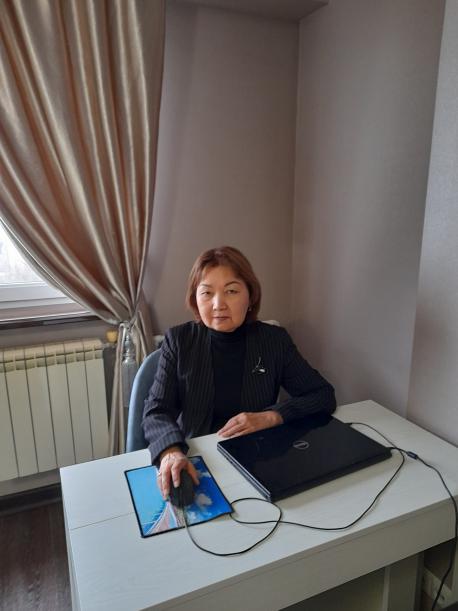 Аты-жөні Салханова Жанат ХамарқызыҚызметі ПрофессорДәрежесі Педагогика ғылымдарының докторыФилология ғылымдарының кандидатыАтағыТіл білімі доцентіҚазақстан Республикасы Білім және ғылым министрлігінің «2016 жылдың ЖОО үздік оқытушысы» мемлекеттік грантының иегеріФИОСалханова Жанат ХамаровнаДолжностьПрофессорСтепень Доктор педагогических наукКандидат филологических наук Звание Доцент языкознанияОбладатель Государственного Гранта МОН РК «Лучший преподаватель вуза 2016 года»last name, first nameSalkhanova Zhanat KhamarovnaPostProfessorDegreeDoctor of Pedagogical SciencesCandidate of Philology SciencesTitleAssociate Professor of LinguisticsWinner of the State Grant of the Ministry of Education and Science of the Republic of Kazakhstan “Best University Teacher of 2016”